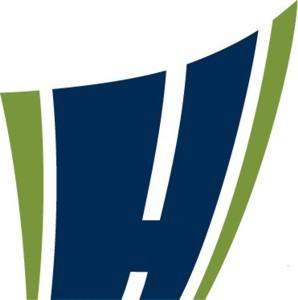 Formulaire de demande de stageÀ COMPLÉTER PAR LE STAGAIREÀ COMPLÉTER PAR LE STAGAIRENom du stagiaire :Nom du stagiaire :Adresse :Adresse :Code postal :Courriel :Téléphone : Cellulaire :Programme ou champ d’études : Programme ou champ d’études : Institution d’enseignement : Institution d’enseignement : Nom du Responsable des stages : Nom du Responsable des stages : Numéro de téléphone : Courriel : Numéro de la CSPAAT : Numéro de la CSPAAT : Dates du stageDu : 	Au : Durée en heures : Dates du stageDu : 	Au : Durée en heures : À COMPLÉTER PAR LE SERVICE CONCERNÉÀ COMPLÉTER PAR LE SERVICE CONCERNÉIntéresséIntéresséNon intéressé Non intéressé Expliquez : Expliquez : Responsable du dossier : Responsable du dossier : Numéro de téléphone : Numéro de téléphone : À COMPLÉTER PAR LE SERVICE DES RESSOURCES HUMAINESÀ COMPLÉTER PAR LE SERVICE DES RESSOURCES HUMAINESDate de réception de la demande : Date de réception de la demande : Date de transmission : Date de transmission : Échéance de retour : Échéance de retour : Service concerné : Service concerné : Réponse obtenue le : Réponse obtenue le : NOTE IMPORTANTEVeuillez noter que le formulaire doit être reçu au Service des ressources humaines un mois avant la date effective du stage avec la documentation de stage produite par l’institution ainsi que votre Curriculum Vitae :Corporation de la ville de HawkesburyService des ressources humaines600, rue HigginsonHawkesbury (Ontario)   K6A 1H1NOTE IMPORTANTEVeuillez noter que le formulaire doit être reçu au Service des ressources humaines un mois avant la date effective du stage avec la documentation de stage produite par l’institution ainsi que votre Curriculum Vitae :Corporation de la ville de HawkesburyService des ressources humaines600, rue HigginsonHawkesbury (Ontario)   K6A 1H1